Publicado en Madrid el 07/06/2018 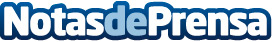 Según Hexagone, 4 de cada 5 trabajadores no sabe enfrentarse a una prueba de nivel de idiomasSegún datos de Hexagone, la consultora de formación de idiomas para empresas, 4 de cada 5 trabajadores no superaría los requisitos de una empresa en una prueba de nivel de idiomas en España a pesar de afirmar tener conocimientos altosDatos de contacto:HexagoneNota de prensa publicada en: https://www.notasdeprensa.es/segun-hexagone-4-de-cada-5-trabajadores-no Categorias: Nacional Idiomas Marketing E-Commerce Recursos humanos http://www.notasdeprensa.es